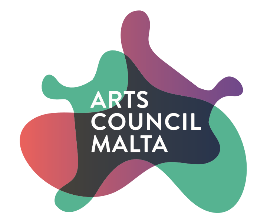 Nomination formArtist of the year/L-artist tas-senaName of nominator Please provide the name of the individual/group and project leader/organisation and legal representative submitting the nomination. In case of voluntary organisations, please provide the VO number. In case of registered companies, please provide the company registration number.Please note that the nominee has to be an individual or independent collective. Public entities are not eligible to be nominated for this award.Details of nominatorID card number of nominatorPlease attach a copy of the ID card/Maltese Passport/Residency Permit. In case of organisations, companies and entities, this needs to be the ID card number pertaining to the legal representative.Name of the artist/collective nominatedIs this a self-nomination? 	        Yes			    NoDetails of nominee (if different from above):OverviewCreative fieldProvide an overview of the work and training carried out by the artist as well as any achievements between September 2016 and August 2017.Outline main partners, collaborators and funders who have been essential in the growth, development and work of the artist throughout the eligible year.Provide any relevant links to the audiovisual documentation, websites and any other resource focusing on the artist. FeedbackHas the artist received positive critical acclaim? Please provide reviews/feedback received to sustain your argument. You may produce links to blogs, reviews and any other feedback provided to substantiate the point.Motivation behind the nominationWhy are you submitting this nomination for this category? Please consider the questions listed under this category in the Guidelines & Regulations.Nominator’s DeclarationDate: _______________________	Signature: ____________________By signing this declaration I confirm that, to my knowledge, all the information contained in this Nomination Form and its Annexes is correct.By signing this declaration I confirm that I have read the Guidelines and that I accept the conditions and process as stipulated in this same document.If the nominator is different from the nominee, please ask the nominee to sign here: ________________________			__________________________Nominee 						DatePostal Address:Telephone Number:Email:Mobile Number:ID card number of nominee (Please attach a copy of the identification document)Postal Address:Telephone Number:Email :Mobile Number :(Maximum: 500 words)Maximum: 200 wordsMaximum: 400 wordsYou may submit your application form with all relevant supporting documents as follows:By sending an email on awards@artscouncilmalta.org till 7th November 2017 (noon). It is essential that in the same email you include all additional supporting documents as required by the guidelines and regulations and the application form. You should also include your signature (electronic signature or scan) as indicated on the application form.Applications that reach the Council after the deadline will not be accepted.